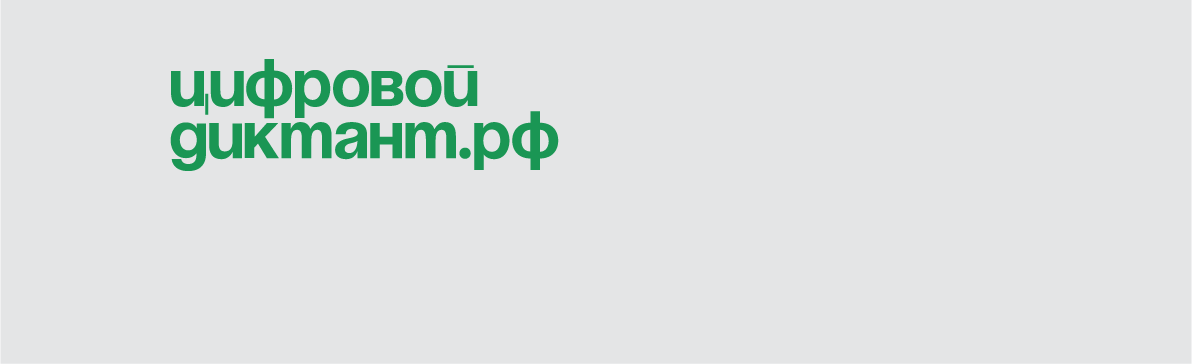 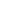 «Цифровой Диктант» — это ежегодная Всероссийская акция по определению уровня цифровой грамотности, которая с 2019 года проходит на одноименной платформе ЦифровойДиктант.рф. Акция признана самой масштабной в России проверкой знаний в области цифровой грамотности. 	В 2023 году акция «Цифровой Диктант» пройдет с 29 сентября по 15 октября на всей территории в России в онлайн и офлайн-формате. 	В дни проведения акции запланированы мероприятия, направленные на повышение цифровой грамотности: круглые столы, лекции, пресс-брифинги, а также у участников будет возможность пройти тестирование на специально оборудованных офлайн-площадках в различных городах России. 	На основе результатов тестирования будет определен Индекс цифровой грамотности населения России.	Организатором акции выступает Ассоциация электронных коммуникаций (РАЭК), при поддержке Минцифры России и Департамента информационных технологий города Москвы. Всероссийская акция реализуется в поддержку федерального проекта «Кадры для цифровой экономики» национальной программы «Цифровая экономика Российской Федерации».	Соорганизаторы: АНО «Цифровая Экономика» и Народный Фронт.	Генеральный партнер: «Авито».	Партнеры и спонсоры проекта: VK, ПАО ВТБ, Газпромбанк (Акционерное общество), ПАО «Ростелеком», АО «Почта России», Госкорпорация «Росатом», Координационный центр доменов .RU/.РФ, Роскачество, Российская государственная библиотека для молодёжи, Yandex Cloud, при поддержке ПСБ, «Лаборатории Касперского», Школы программирования CODDY, Нетологии. Информационную поддержку проекту оказывают: Российская Газета, холдинг 1MI, ЦИАН, Нетология, Учи.Ру, Ultimate Education, COMNEWS и другие ключевые издания.Цель акции Обеспечить возможность измерения персонального уровня цифровой грамотности и ее аспектов: цифрового потребления, цифровых компетенций и цифровой безопасности. Диктант позволяет разным возрастным группам узнать о новых технологиях и ближе познакомиться с цифровыми сервисами и продуктами, в том числе отечественного производства. Итогом «Цифрового Диктанта» станет индекс цифровой грамотности населения России. Проект также помогает участникам сформировать личную траекторию повышения цифровой грамотности с помощью работы над ошибками и просветительских материалов. Целевая аудиторияДиктант универсален и создан с учетом особенностей разных возрастных групп, среди которых:						дети (10-13 лет); подростки (14-17 лет);взрослые (18-59 лет);люди старшего возраста (60 лет и старше).Результаты Всероссийской акции «Цифровой Диктант» в 2021 годуЧисло участников акции — 919 317 человек. Среднее значение уровня цифровой грамотности — 6,9 балла из 10.Медиакампанией акции охвачено 328 млн пользователей.Распределение участников «Цифрового Диктанта 2021» по возрастным категориям:Дети (7-13 лет) — 34%.Подростки (14-17 лет) — 39,7%. Взрослые (18-59 лет) — 24,9%.Люди старшего возраста (60 лет и старше) — 1,4%.Среднее значение уровня цифровой грамотности участников по федеральным округам (по 10-балльной шкале):Северо-Западный ФО — 7,06.Уральский ФО — 7,01.Приволжский ФО — 7,00.Центральный ФО — 6,95.Южный ФО — 6,92.Сибирский ФО — 6,90.Дальневосточный ФО — 6,68.Северо-Кавказский ФО — 6,54.Регионы-лидеры по уровню цифровой грамотности населения (по убыванию): Республика Карелия, Нижегородская и Астраханская области, Удмуртская Республика и Тамбовская область.Контактная информация:Соин Антон, руководитель Всероссийской акции «Цифровой Диктант 2023»Почта: soin@raec.ruТелефон: +7 (917) 558-12-07Телеграм: @antonsoinОфициальный сайт акции: ЦифровойДиктант.рф